ANNÉE SCOLAIRE : 2022/2023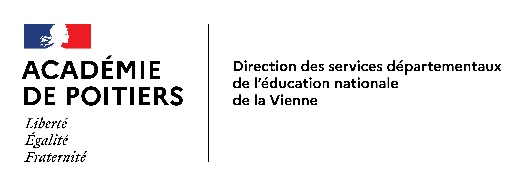 Demande de renouvellement PAI (projet d’accueil individualisé) sans modification par rapport au PAI de l’année précédente (pour le 2°degré):(Circulaire du 10-2-2021 BO n° 9 du 04 -02-2021)1 – Partie à compléter par les parents :Responsables légaux ou élève majeur :Les responsables légaux s’engagent à fournir le matériel et les médicaments dont la date de péremption a été vérifiée et à informer le chef d’établissement ou le directeur de la structure, le médecin et l’infirmier de l’éducation nationale en cas de changement de prescription médicale. Le PAI est rédigé dans le cadre du partage d’informations nécessaires à sa mise en place. Seuls l’élève majeur ou les responsables légaux peuvent révéler des informations couvertes par le secret médical.Je demande -le renouvellement du PAI  - que ce document soit porté à la connaissance des personnels en charge de mon enfant, y compris ceux chargés de la restauration et du temps périscolaire -et à ces personnels de pratiquer les gestes et d’administrer les traitements qui y sont prévusA                                        le                   Signature des représentants légaux ou de l’élève si majeur:Nom / Prénom élève :Année scolaire du premier PAI : ……………………Date de naissance :Année scolaire du premier PAI : ……………………Adresse :Année scolaire du premier PAI : ……………………Ecole ou établissement : Année scolaire du premier PAI : ……………………Lien de parentéNom et prénomDomicileTravailPortableE-mailDOCUMENTS A JOINDRE A LA DEMANDE :  Ordonnance médicale de moins de 3 mois et valable au plus un an  si nécessaire Protocole d’urgence actualisé et rempli par le médecin traitant ou le spécialiste:tout autre document relatif à l’état de santé (sous pli cacheté à l’attention du médecin de l’éducation nationale ou de l’infirmière s’il contient des éléments confidentiels médicaux) . A envoyer avec l’intégralité du document rempli (mail ou courrier):Pour le 2° degré au service infirmier de l’établissement :Coordonnées : ……..  